Разработка урока по русскому языку: "Диалектизмы "Учитель: Агидулина Нурия Абдурашидовна, МБОУ СОШ № 99 Московского района города КазаниТема урока: «Диалектизмы».Тип урока: «открытия» нового знанияЦель: формирование знаний о диалектизмах, их видах и особенностях употребления в речи.Планируемые результаты учебной деятельности:Предметные: ученик получит возможность научиться определять диалектизмы в тексте, формировать навыки лингвистического конструирования, лингвистического описания, лингвистического анализа.Личностные УУД: создать условия для формирования устойчивой мотивации к самостоятельной и групповой исследовательской деятельности, чувства гордости за свою Родину и ее язык.Метапредметные:Коммуникативные: создать условия для формирования навыков работы в группе, включая ситуации учебного сотрудничества и проектные формы работы.Регулятивные: создать условия для реализации методов информационного поиска, в том числе с помощью компьютерных средств, развития исследовательских навыков, проектной деятельностиПознавательные: дать возможность научиться объяснять языковые явления, процессы, связи и отношения, выявляемые в ходе исследования текста с точки зрения его лексического состава, поэтапного формирования у учеников умственных действий,Оборудование: учебник русского языка под редакцией Рыбченковой 6 класс, телефоны, словари  В. И. Даля, карта говоров,  дидактические карточки, оценочные листы, презентация, «Дерево успеха», аудиозапись «Русская народная песня» Ивана Купала.Структура урока1. Мотивация к учебной деятельностиУчитель: Здравствуйте! Давайте, ребята, улыбнемся друг другу, Улыбки подарим гостям! К уроку готовы? Тогда - за работу! Удачи желаю всем вам! Эмоциональная разминка. Отсроченная отгадка (ответ учащиеся должны дать в конце урока). «Бабушка и внучка»Сценка. Стук в дверь…Злата опаздывает-Здравствуйте, извините, можно войти в класс?-Здравствуй, Злата, входи. Ты опять опоздала на урок. Что сегодня задержало тебя?Злата: Да бабушка! Она недавно приехала к нам в гости из деревни! Говорит мне с утра, подпаши мост: в сенях порато шуму!Что сделать, бабушка? – спрашиваю – мост вспахать? Ты не заболела? -Не мутовь, что не поняла! – отвечает.А что значит «не мутовь»?  Непонятно! Разговаривает не по-русски! - По-русски или не по-русски разговаривает бабушка, Злата и вы, думаю, понять сможете совсем скоро, ведь на прошлом уроке мы уже начали изучать общеупотребительные слова русского языка и теперь  легко должны их узнавать.2.Актуализация знаний и фиксирование затруднений. Учитель: Давайте вспомним:-Какие слова называют общеупотребительными?  Приведите примеры.- Какие слова мы отнесем к необщеупотребительным? Приведите примеры. - На какие группы можно разделить необщеупотребительные слова? - От чего зависит употребление в речи таких слов? А теперь давайте проверим,  насколько успешно вы справились с домашним заданием.Те, кто выполнял 1 задание, упражнение 166 сверяют по эталону на слайде.Прочитайте текст. Подумайте, какие из них относятся к общеупотребительным, а какие - к лексике ограниченного употребления. Аргументируйте свой ответ. Запишите слова в 2 столбика. Земля, идти, читать, морфема, человек, белый, первый, векша (белка), хороший, десять, кто, бурак (свекла), чувак (молодой человек, мужчина, друг, товарищ), думать, дом, дожжок (дождь), комп (компьютер) Те, кто выполнял задание № 2 по карточкам проверяют свою работу по Эталону  № 2 – это желтые карточки, они есть на ваших столах Запишите слова в таблицу, группируя их и распределяя по столбикам: ветер, буря, вихрь, смерч, тайфун, ураган, циклон, шторм, бриз, самум, борей, сирокко, ветреник, норд-вест, баргузин;  ходики, склянка, метроном, брегет, тикалки, клепсидра, часики, часы, будильник, куранты, хронометр, время.Эталон выполнения задания 2 -Те, кто дома составлял схему или кластер по параграфу  или  написал ответ на вопрос: «Каких слов больше в русском языке – общеупотребительных или ограниченного употребления?» сверят с Эталонами №3  по зеленым карточкам  и покажут мне   (на столах лежат эталоны).Эталон 3  выполнения задания по составлению кластера к параграфу 13, Учитель. Кто выполнил без ошибок упражнение 166? У кого были ошибки? Какие?ВЫВОД учащегося: Употребляются всеми, всем понятныУчитель. Кто выполнил без ошибок задание по карточкам? Как рассуждали? Вывод учащегося: Есть слова общеупотребительные, понятные всякому человеку, а есть ограниченные в употреблении – их знают и понимают не все, только жители какой-то местности. Поэтому такое разнообразие названий. Нужно научиться пользоваться словарем.Учитель. Кто выполнил без ошибок задание 3? Какие затруднения были у вас? Как вышли из положения?-Оцените себя в  оценочных  картах.-Ребята, к какому выводу мы с вами пришли?Ученик. Нужно закрепить материал, чтобы лучше понять новый.Учитель. Отлично! Давайте выполним упражнение на повторение пройденного. Вы должны самостоятельно поставить рядом с номером утверждения знак +, если вы с ним согласны, и знак - , если не согласны. Карточка 1. голубая (прием технологии критического мышления «+» - «-»)Взаимопроверка Учитель. Кто выполнил задание без ошибок? Какие задания или слова вызвали затруднение?Ученик. Задания были выполнены правильно, значит, материал мы усвоили.Учитель. Оцените себя.3. Выявление места и причины затруднения. Учитель. Кому трудно было ответить на седьмое утверждение? Почему?Ученик. Мы не знаем значение слова шаньга.Учитель. А хотите узнать?Ученики. Да.Учитель. Посмотрите на экран. На экране слова распределены в 2 колонки.  Учитель. Что вы можете сказать, глядя на слайд. Ученик. В правом столбике общеупотребительные слова, а какие слова в левом столбике мы не знаем, так как значения этих слов нам непонятны.Злата: Так эти слова мне бабушка говорила.Учитель. А вы хотите узнать, к какой лексике относятся эти слова и что они обозначают?Ученики. Да. Учитель. Какой метод решения проблемы вы предлагаете?Ученики. Исследование.Учитель. Где мы можем посмотреть значение слова?Ученики. В словаре. В Интернете.4. Построение проекта выхода из затрудненияУчитель. Я уже посмотрела в словарь и выписала значение их и странные пометки к каждому слову. Посмотрите на них. Учитель: Что вы можете теперь сказать о словах в левом столбике?Ученик: Все слова употребляются в разных областях России. Русские люди живут в разных географических условиях: кто-то в лесной местности, кто-то в степной; одни в горах, а другие – на равнине. Это наложило отпечаток на их жизнь, быт, язык.Учитель. Догадались, как называются такие слова?Ученик: Диалектизмы - слова русского языка, свойственные диалектам, т.е. разновидностям национального русского языка, бытующим на определенной территории.Учитель: Догадались, почему Злата не поняла бабушку?Злата: Я и сама догадалась - она из деревни  и говорит диалектизмами.Теперь я поняла, она просила меня подмести пол! Учитель: На русском языке разговаривает бабушка Златы? Ученик: Да, диалектизмы – это территориальные разновидности русского языкаУчитель. Определите тему урока. Ученик. Диалектизмы.5.Реализация построенного проекта.Учитель. Записываем тему урока в тетрадях.  (Озвучить!)Учитель. Какие цели вы поставите перед собой сегодня на уроке?Ученик. Узнать: Где можно встретить диалектизмы? Какие бывают диалектизмы? Для чего они употребляются в речи? Учитель: А как вы это сделаете?Ученик. Найдем информацию в учебникеУчитель. Читаем учебник, с.876. Первичное закрепление.1.Фронтальный опрос.Учитель. Можете ли вы рассказать о диалектизмах ? Попробуйте.Физкультминутка. 1“Микс пэа шэа”. (Русская народная песня в исполнении Ивана Купала)Учащиеся двигаются и  при остановке музыки рассказывают правило друг другу.1.Учитель. А теперь выполним   - упражнения 167 устно в парах.Эталон выполнения задания по упражнению 167 проецируется  на экранеУчитель. Оцените свою работу в паре.- Достаточно ли мы закрепили материал? Ученик. Нет, нужно выполнить еще упражнения.Учитель: Задание 2.Прослушайте текст, обсудите вопрос в группе. Какой научный вывод можно сделать, исходя из содержания текста?Ученик: Владимир Иванович Даль не зря говорил, что один и тот же предмет в разных местах зовется по-разному . Люди в старые времена ездили мало, часто человек ни на один день не покидал того места, где он родился и вырос. Вместе с человеком неподвижно жили и слова. Были слова общие – понятные всякому человеку, а были местные – их знали и понимали жители одного края. Такие слова и называются диалектами.И зависело это от того, где жил человек, значит, по тому, как он говорит, можно определить территорию распространения диалекта.Учитель. В чем же состоит трудность при определении диалектизма?Ученик. Нужен словарь Учитель; Оцените свои ответыУчитель. Ваши товарищи выполняли сегодня небольшой проект о том, как работать со словарем. Давайте предоставим им слово.Ученик. Существуют различные словари, в которых можно узнать значение диалектного слова. Некоторые диалектизмы есть в словаре С.И. Ожегова с пометой «обл.» Есть специальные словари диалектизмов и есть «Словарь живого великорусского языка В.И.Даля. В этом словаре можно узнать не только значение диалектизма, но и его родину. В словаре Ефремовой также можно узнать значение диалектизма. Ученик. Я работал со словарем Ефремовой и узнал значение слова шаньга. Шаньга – это северорусская ватрушка, которую в южных регионах называют мандрыкой или сырником.Учитель. Попробуем поработать со словарем??Учитель. У вас на столах словари Даля. Выпишите из него  2 диалектизма, указав их территориальную принадлежность.Учитель. Какой вывод можно сделать?Ученики. По особым фонетическим признакам можно определить на какой территории употребляются такие слова.Учитель. Кто справился с заданием?Какие затруднения возникли?Ученик. Я нашел диалектизм, но не смог определить территориальную принадлежность слова мшары.Учитель. Как выходить из затруднения?Ученик. Можно обратиться к карте говоров.Я изучил карту говоров и узнал, что есть диалектные говоры северные, южные и среднерусские. Они отличаются не только тем, что употребляют разные синонимы к одному и тому же литературному слову, но и произношением.Учитель. У вас на партах лежат карты говоров. Изучите их. Между Северным и Южным наречиями располагаются среднерусские говоры, среди которых встречаются как акающие, так и окающие.Учитель: Задание 3 Посмотрите сценки, определите к какому говору относятся диалекты.Инсценировка1  (Индивидуальное домашнее задание)Бабушка и внук.– Бабушка, где Маша?– По батожья с утречка пораньше ушла, Хведора [г\х]ородского позвала да и пошла– По что?– Ну, по столбцы, по столбцы!– По что?– Ну, по петушки! Я же гутарю, по петушки!– По что, по что?!– По стебни.– Не понимаю, бабушка!– Ах, батюшка, какой ты бестолковый, не понимаеть! По щавель. Сходи, внучек, на огород, отнеси бураков в хату для борща. — Чего принести, бабушка? — Бураков. — А это что такое? — Ну, у нас на хуторе так свёклу называют.Инсценировка 2.—Не тужи, Илюшенька. Ходи веселенько, работай крутенько, и на соломке не худо поспишь, сладкий сон увидишь. Коли худых дум-то в голове держать не станешь, так и все у тебя ладно пойдет, гладко покатится. И белый день взвеселит, и темна ноченька приголубит, и красное солнышко обрадоват. Ну, а худы думки заведешь, тут хоть в пень головой — все немило станет.—Про какие ты, баушка, худы думки сказываешь? — А это, — про деньги да про богатство. Хуже их нету. Человеку от таких думок одно расстройство да маята напрасна.— Спасибо тебе, бабка Лукерья, за перья, а пуще всего за наставленье. Век его не забуду.Учитель: Кто может ответить на вопрос? К какому говору относятся диалекты?Ученик.  В первом отрывке относятся к южному говору, во втором – к северному.Учитель. По каким признакам вы определили?Ученик. По фонетическим признакам.Учитель. Кто выполнил задание без ошибок? Оцените свою работу. Сможем  ли выполнить индивидуально задания?Ученик. Да, мы легко с ним справились.Учитель. Вы уверены в своих умениях? Ученик. Да.Учитель. Как это  проверить? Ученик. Мы можем самостоятельно выполнить задание и проверить себя по эталону.8. Включение в систему знаний и повторений.Учитель. Пополнили ли вы сегодня багаж знаний?Ученик. Да, мы знаем, что такое диалекты, какие они бывают, чем отличаются друг от друга, где можно узнать их значения.Учитель. Достигли  ли вы поставленных целей?Ученик. Да.Учитель. А теперь для закрепления сделаем самостоятельную работу по карточкам. Ваша задача – подобрать к диалектному слову общеупотребительное. Для подсказки в карточке находится картинка.Учитель. Проведите самопроверку по эталону.(На слайде) Учитель. Оцените свою работу.9. Рефлексия.Учитель. Чему был посвящен урок?Ученик. Пополнили знания  о лексике. Узнали, что есть диалектизмыУчитель. Что делали? Чему научились?Ученик. Работали со словарем, распределяли слова, подбирали синонимы,Научились находить диалектизмы в тексте, определять говоры, работать в группе…Учитель. Какие затруднения были?Ученик. Не всегда знаем значения слов, нужно обращаться к словарю и уметь с ним работать.Учитель: Домашнее задание:На «Дереве  успеха» не забудьте  поместить в гнезда  птичек, как обычно, зеленая  — «все сделал правильно, могу поделиться!»,желтая  — «встретились трудности, но справился!»,красная  — «много ошибок, нужна помощь»Спасибо всем за урок!СловаОбщеупотребительные(5 слов)Ограниченного употребления(5 слов)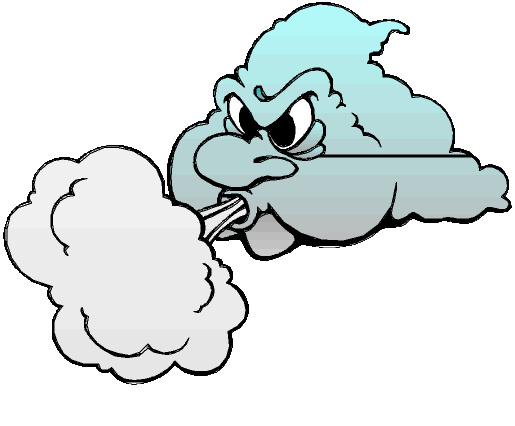 Ветер, буря, вихрь,  смерч, тайфун, ураган, циклон, шторм.Бриз, самум, борей, сирокко, ветреник, норд-вест, баргузин.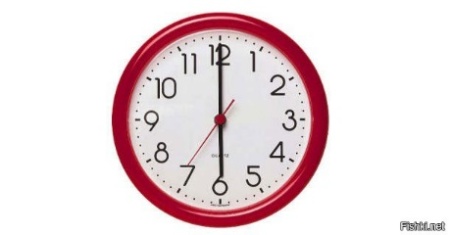 Часы, будильник, куранты, хронометр, время.Ходики, склянка, метроном, брегет, тикалки, клепсидра, часики.1Лексика – это слова русского языка.2Лексикон – словарный запас человека.3Слова имеют только лексическое значение4Лексика делится на общеупотребительную и ограниченного употребления.5Мама, дом, дружба, родина – лексика ограниченного употребления.6Скрипка, объектив, болт, орфоэпия – лексика ограниченного употребления.7Конфета, хлеб, суп, шаньга - все слова относятся к общеупотребительной лексике.